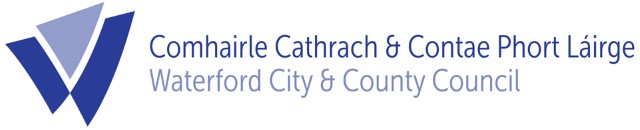 3rd March, 2022To: 	Each Member of the Planning SPCThe next meeting of the Planning Strategic Policy Committee will take place on Thursday 10th March at 10.00am.  The meeting will take place using virtual means and instructions on logging into the meeting will be issued prior to the meeting. The agenda for this meeting will be as follows - AGENDAMinutes of SPC Meeting of 29th November 2021Overview of Material Alterations to the Draft Waterford City and County Development Plan 2022 – 2028.Preparation of new Development Contributions Scheme.Interpretation Plan for Waterford’s Medieval City Walls.Planning Policy and SPC program for 2022.Any Other Business.Items 1 – 3 will include presentations on the relevant topics while item 4 will be a discussion. Can you please confirm your attendance at this meeting by accepting calendar invite or by email to  cmurphy@waterfordcouncil.ie  by 12 noon Tuesday 8th of March 2022.Michael Quinn,Director of Services,Economic Development & Planning Services.